Об утверждении Перечня имущества, передаваемого из муниципальной собственности Альметьевского сельского поселения Елабужского муниципального района Республики Татарстан в собственность муниципального образования Елабужский муниципальный районВ соответствии с Федеральным законом от 06.10.2003 №131-ФЗ «Об общих принципах организации местного самоуправления в Российской Федерации», Уставом муниципального образования «Альметьевское сельское поселение», Совет Альметьевского сельского поселения РЕШИЛ:	1. Утвердить перечень имущества, передаваемого из муниципальной собственности Альметьевского сельского поселения Елабужского муниципального района Республики Татарстан в муниципальную собственность муниципального образования Елабужский муниципальный район (приложение №1).2.  Контроль за исполнением настоящего решения оставляю за собой.Председатель                                                   Р.Т. Мингалеева                                             Приложение №1к решению  Совета  Альметьевскогосельского поселения ЕМР№51 от «31 »  января 2022г.Перечень имущества, передаваемого из муниципальной собственности муниципального образования Альметьевского сельское поселение в муниципальную собственность  муниципального образования Елабужский муниципальный районСОВЕТ АЛЬМЕТЬЕВСКОГО СЕЛЬСКОГО ПОСЕЛЕНИЯ ЕЛАБУЖСКОГО МУНИЦИПАЛЬНОГОРАЙОНАРЕСПУБЛИКИ ТАТАРСТАН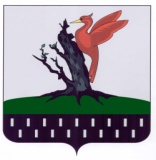 ТАТАРСТАН РЕСПУБЛИКАСЫАЛАБУГА МУНИЦИПАЛЬ РАЙОНЫ ИЛМӘТАВЫЛ ҖИРЛЕГЕ СОВЕТЫТАТАРСТАН РЕСПУБЛИКАСЫАЛАБУГА МУНИЦИПАЛЬ РАЙОНЫ ИЛМӘТАВЫЛ ҖИРЛЕГЕ СОВЕТЫ                    РЕШЕНИЕ                                                                      КАРАР                                                                      №        №51                                                                                 31 января 2022г.                    РЕШЕНИЕ                                                                      КАРАР                                                                      №        №51                                                                                 31 января 2022г.                    РЕШЕНИЕ                                                                      КАРАР                                                                      №        №51                                                                                 31 января 2022г.г.г.№ п/пНаименование имуществаКол-воЕд.изм.Год приобретенияСтоимость, руб.1 Телевизор    1 шт, балансовая стоимость 4721,91 руб, остаточная стоимость  0,00 рублей                                                                                                                          Телевизор    1 шт, балансовая стоимость 4721,91 руб, остаточная стоимость  0,00 рублей                                                                                                                          Телевизор    1 шт, балансовая стоимость 4721,91 руб, остаточная стоимость  0,00 рублей                                                                                                                          Телевизор    1 шт, балансовая стоимость 4721,91 руб, остаточная стоимость  0,00 рублей                                                                                                                          Телевизор    1 шт, балансовая стоимость 4721,91 руб, остаточная стоимость  0,00 рублей                                                                                                                          